• для детей дошкольного возраста от 3 до 4 лет- 11 занятий в неделю, продолжительностью не более 15 мин.;• для детей дошкольного возраста от 4 до 5 лет – 12 занятий в неделю продолжительностью не более 20 мин.• для детей дошкольного возраста от 5 до 6 лет -15 занятий в неделю продолжительностью не более 25 мин.• для детей дошкольного возраста от 6 до 7 лет – 15 занятий в неделю продолжительностью не более 30 мин.3.3. В группах раннего возраста допускается проводить одно занятие в первую и одно занятие во вторую половину дня. В теплое время года максимальное число занятий проводиться на участке во время прогулки.3.4. Максимально допустимый объем образовательной нагрузки в первой половине дня в младшей и средней группах не превышает 30 и 40 минут соответственно, а в старшей и подготовительной  - 45 минут и 1,5 часа соответственно. В середине времени, отведенного на непрерывную образовательную деятельность, проводят физкультурные минутки. 3.5.Образовательная деятельность с детьми старшего дошкольного возраста может осуществляться во второй половине дня после дневного сна. Ее продолжительность должна составлять не более 25 – 30 минут в день. В середине непосредственно образовательной деятельности статического характера проводятся физкультурные минутки.3.6. Перерыв между занятиями составляет не менее 10 мин. В середине занятия проводятся физкультурные минутки. 3.7.Образовательную деятельность, требующую повышенной познавательной активности и умственного напряжения детей, следует организовывать в первую половину дня. Для профилактики утомления детей рекомендуется проводить физкультурные, музыкальные занятия, ритмику и т.п.3.8. Занятия по физическому развитию основной образовательной программы для детей в возрасте от 3 до 7 лет организуется не менее 3 раз в неделю. Ее длительность зависит от возраста детей и составляет:- в младшей группе - 15 минут,- в средней группе - 20 минут,- в старшей группе – 25 минут,- в подготовительной группе - 30 минут.Один раз в неделю для детей 5 - 7 лет круглогодично организуются занятия по физическому развитию детей на открытом воздухе. Эти занятия проводят только при отсутствии у детей медицинских противопоказаний и наличии у детей спортивной одежды, соответствующей погодным условиям.В теплое время года при благоприятных метеорологических условиях непосредственно образовательную деятельность по физическому развитию максимально организуют на открытом воздухе.3.9.В летний период учебные занятия не проводятся. Рекомендуется проводить спортивные и подвижные игры, спортивные праздники, экскурсии и др. во время прогулки.3.10. Непосредственно образовательная деятельность с детьми проводится воспитателями в групповых комнатах.4.Ответственность4.1.Руководитель (заведующий) дошкольного образовательного учреждения, воспитатели, младшие воспитатели несут ответственность за жизнь, здоровье детей, реализацию в полном объеме учебного плана, качество реализуемых образовательных программ, соответствие применяемых форм, методов и средств организации образовательного процесса возрастным, психофизиологическим особенностям детей.4.2.Программы, методики и режимы воспитания и обучения в части гигиенических требований допускаются к использованию при наличии санитарно – эпидемиологического заключения о соответствии их санитарным правилам.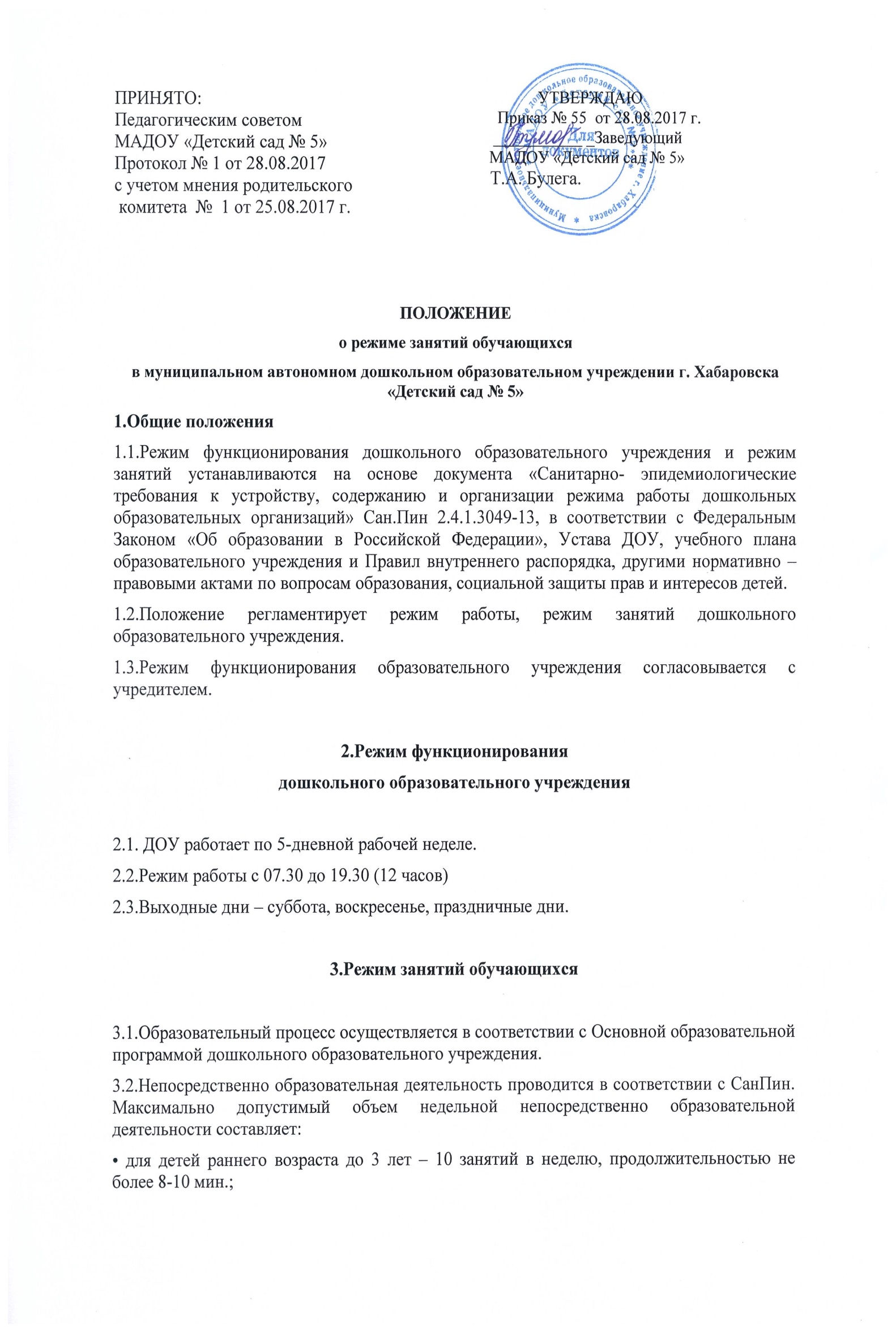 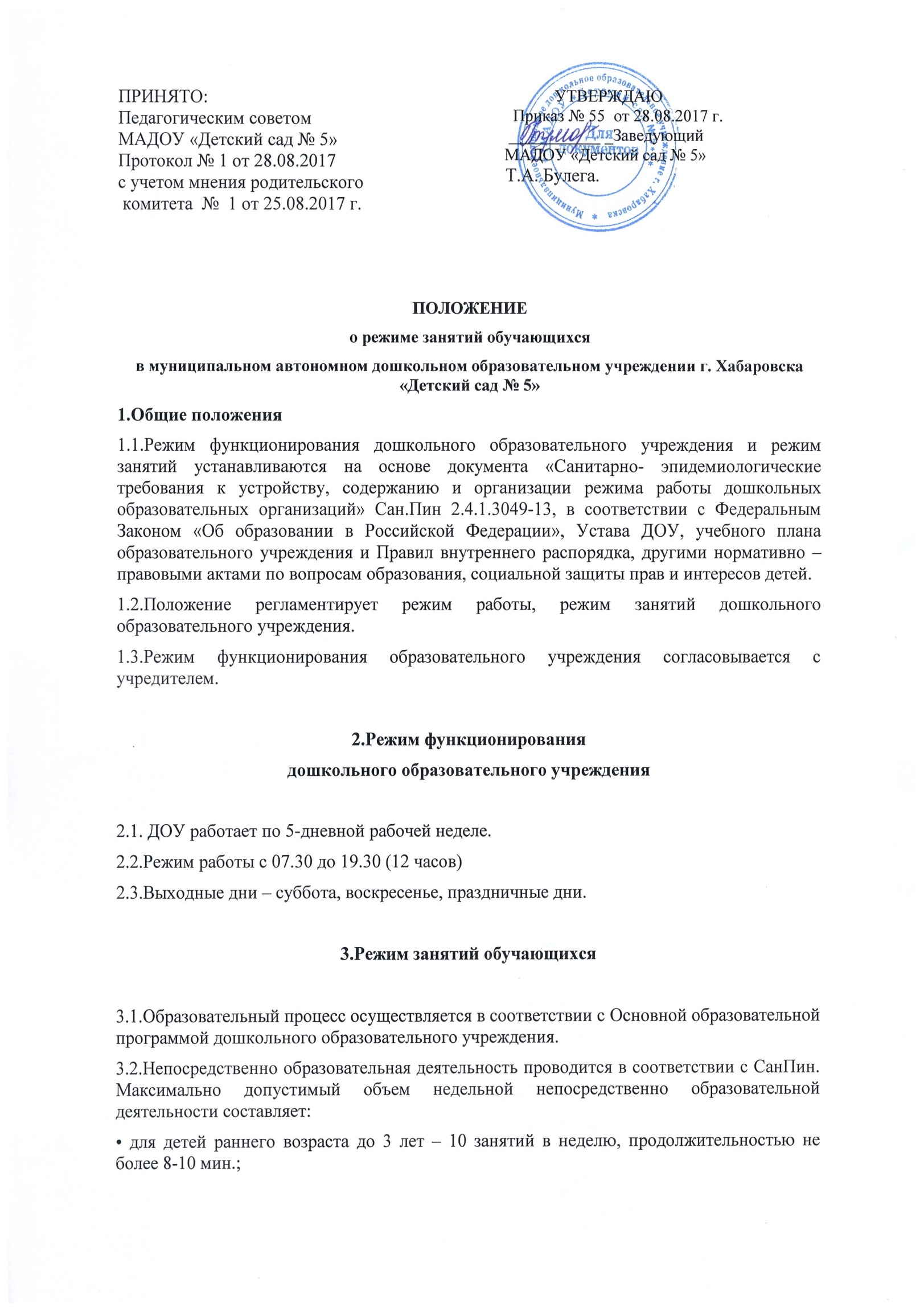 